Dispositif d’accompagnement renforcé de niveau 2 mis en place 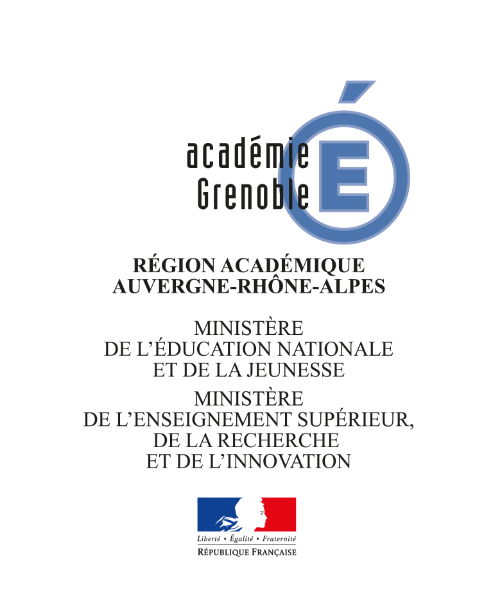 Etabli par :			□Tuteur académique 		□Tuteur INSPE 		□ Chef d’établissement□ Inspecteur référent ou IEN de circonscription		□ Responsable de parcours INSPE		□ Responsable d’antenne INSPE Stagiaire : 							□ Responsable formation ISFEC pour le privé Nom de naissance :            				Prénom :            Nom usuel :Intitulé du concours :            			Année d’obtention du concours :            Position : 		□ 1ère année	□ BOE		□ Renouvellement 	□ ProlongationGrade :            			Discipline :           		Code discipline :            Etablissement(s) :            						□ Public	□ PrivéContexte de l’établissement (classement, difficultés particulières…) :Nom, date et signature Le :Les acteurs institutionnels : Inspecteur référent ou inspecteur de circonscription	L’administratrice provisoire de l’INSPE	Le responsable ISFEC		Le directeur des ressources humaines					Le chef d’établissement : 		Le stagiaire :		TRANSMISSION DU PROTOCLE DE NIVEAU 2 :Les acteurs institutionnels remplissent et signent l’ANNEXE 2 ainsi que le stagiaireDiffusion d’un exemplaire du protocole N°2 par les DSDEN ou les services RH du rectorat A la DEC - division des examens et des concours du rectoratMOTIFS (préciser les difficultés repérées de manière synthétique)Dispositif de niveau 1 déjà mis en œuvreDispositif d’accompagnement renforcé de niveau 2 décidé :Date fixée pour une concertation des acteurs en vue de la sortie du dispositif ou de la saisine De la commission de régulation :Désignation de la personne en charge de l’information à transmettre :1ER DEGRE :2ND DEGRE :Transmission A L’IENA de la DSDEN concernéeA la commission de régulation pour informationTransmissionAu service DRH du Rectorat :ce.drh@ac-grenoble.frChaque DSDEN l’adresse ensuite :à l’antenne INSPE de rattachement pour signature ainsi qu’à monsieur DOUCE (responsable stages INSPE)Le service DRH du rectorat l’adresse ensuite à l’INSPE pour signature et retour DRH.En ce qui concerne les stagiaires de l’enseignement privé, l’annexe est adressée à la DEP pour diffusion à l’ISFEC afin qu’il la signe et retour DRH du rectorat.